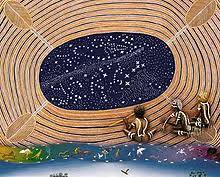 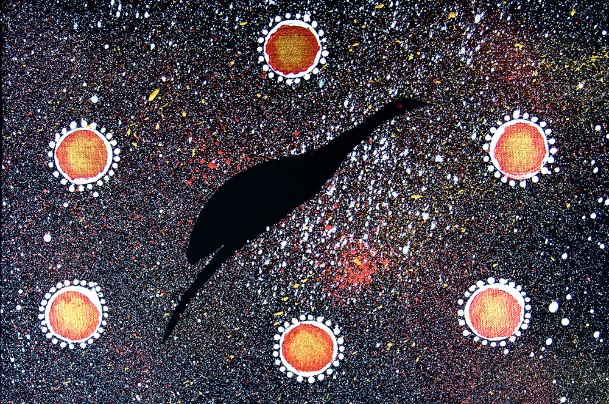 MODULE 7 29TH & 30TH  August READING THE STARS @ Uluru  with Bill Harney Elder Talking on Star KnowledgeChristo Miliotis Planting by the Moon and Stars .MODULE 8 28TH  September Rob Greatholder Potting Mixes @ Warrah Farm 29TH  September Dr Christo Miliotis Fermenting foods for a healthy Gut MicrobiomeMODULE 9  24th &  25th October                        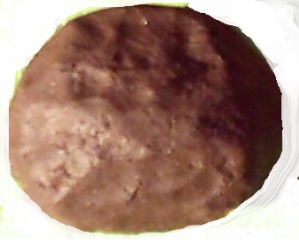 Dr Christo Miliotis Carbonomics for reversing climate change .Cultivating a Sense of Humus.MODULE 10 28TH & 29TH NovemberWeed and Pest Control without chemicals Christo Miliots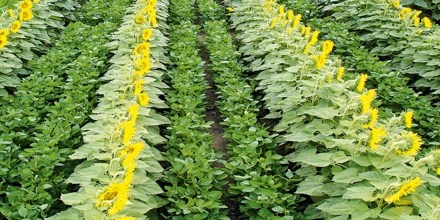 OUTLINE OF REGENERATIVE AGRICULTURE COURSE IN 2020 .The course will be held on 5 acres of land being developed as an organic garden around the school garden concept as a platform for experiential learning .It will be offered to teachers to teach the compulsory unit in Agriculture and Food in the Junior High School years, but it is also open to Farmers and Gardeners. YOU WILL LEARN INTEGRATING THE SOLAR CYCLE, THE CARBON CYCLE,  THE WATER CYCLE AND THE NUTRIENT CYCLE WITH DEVELPING THE SOIL CARBON SPONGE C02 correlates with rising global temperatures however the major driver for climate change is the increased heat that is trapped by the increased C02 produces more water vapour and water vapour makes up 95% of greenhouse gasesThe point of agency to cool the planet is to build the soil carbon sponge. A 1% increase in soil carbon will increase the water holding capacity of the soil by 144,000 litres per hectare.That will support more vegetation and just as we sweat when we have a fever to cool our body to the earths fever can be reduced by having more vegetative growth as in trees , cover crops grasslands which through transpiration cools the surface of the earth.Furthermore, when the bacteria from the leaves of trees and the soil fungal spores ascend high into the atmosphere the heat trapping water vapour forms clouds which reradiates incoming solar radiation and so cools down the atmosphere. Plants drawdown CO2 and when the plant dies and is decomposed by soil microbes this increased soil carbon builds the soil carbon sponge to restore the degraded soils, rehydrate the land and increase productivity.A 2% increase in soil carbon on all agricultural lands  will drawdown all of our annual global co2 emissions‘The most restorative thing we can do for the planet is to grow humus’Humus is the ideal plant food it is stable carbon Humus  holds 80-90% of its weight as water1 gram of humus has a surface area of 750 Square metres to increase nutrient cycling with plantsHumus Resists erosion Creates pockets of air for exchange of gases and is the fabric of the soil carbon sponge Humus allows for increased root development so plants can access water and nutrientsEnquiries Dr Christo Miliotis growingbd@gmail.com  +61488061077 www.groundsforhope.xyzFrom the course you will learn about the Blueprint to cool our Blue Planet. The speakers are leaders in their fields in regenerative agriculture and you will learn about regenerating landscapes for future generations with Composting Worm farmingMaking organic fertilisersWeed and pest controlBush tucker foods and edible weedsFermenting foods to increase the biodiversity of the gut microbiomeThat all diseases begin in the gutThat trace element deficiencies are related to all chronic degenerative diseasesThe diseases caused by agrochemicalsIntegrating The plant solar cycle, carbon cycle , water cycle and nutrient cycles. Rotational cell grazingCover crops , intercropping, multicropping, agroforestry Drought proofing and fire proofing the farm – by keeping all of the soil covered with green vegetation all of the time!10 techniques to build the soil carbon sponge Indigenous Star knowledge & Planting by the moon and starsImproving ecological literacy by learning what weeds and pests are telling us about our soilsLearning about tree communities from an indigenous elder Nutrition and much more.So, come and join us so you can ‘ taste the difference , feel the difference and make a difference’ Enquiries Dr Christo Miliotis growingbd@gmail.com  +61488061077 www.groundsforhope.xyzRegister  before  30.10.19 $999          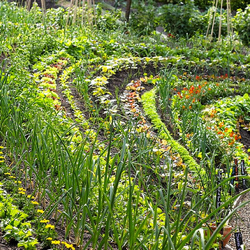 Register  before 10.2.2020 $1250 Concessions available .                                Enquiries       Christo Miliotis  growingbd@gmail.com          +61488061077    www.groundsforhope.xyz                             